NEWS RELEASEFor Immediate ReleaseDate: 01/17/2020Megan George
Assistant to the City Manager
503-691-3065
mgeorge@tualatin.gov  Annual Progress Report on Tualatin Bond Measure Now Available OnlineThe Second Annual Report for the City of Tualatin’s transportation bond is now available online at TualatinMovingForward.com. Copies are also available in City offices and at various City locations.In 2018, Tualatin voters approved a $20 million bond program that will pay for more than 30 projects that improve congestion and neighborhood traffic safety. Mayor Frank Bubenik reports to voters: “The $20 million you approved is hard at work making roadways safer, less congested, and creating connections to schools and parks around town.”The feature story in the report covers a major project at the Tualatin-Sherwood Road and I-5 junction – Tualatin’s busiest intersection. There, computer modeling using the latest technology pointed to an unanticipated solution. Simply restriping the existing lanes and adjusting the signage would yield significant time savings: nearly 5 minutes per day for the typical commuter. Commuters, commerce and local connections will all benefit. While the design is effective at managing traffic, it will also take less time to construct, saving up to $1 million.The long-awaited Garden Corner Curves project is also getting underway, with construction starting on upgrading SW 105th Avenue/Blake Street and 108th Avenue between Avery Street and Willow Street. The Second Annual Report also charts progress on almost 20 bond-funded projects. Five projects are already built, and seven more are underway. “Over the next two years, Tualatin residents will see projects completed on streets in the downtown and almost every neighborhood”, says Tualatin’s Public Works Director Jeff Fuchs, P.E.To learn more, go to TualatinMovingForward.com. # # #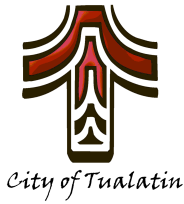 City of Tualatin MEDIA RELEASEINFORMATION FOR IMMEDIATE RELEASEINFORMATION FOR IMMEDIATE RELEASEINFORMATION FOR IMMEDIATE RELEASE